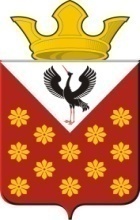 Свердловская областьБайкаловский районПостановление главы муниципального образованияКраснополянское сельское поселениеот 12 мая 2017 года  № 21О внесении изменений в постановление главы Краснополянского сельского поселения от 17.04.2017 года № 63 «Об утверждении Положения о межведомственной постоянно действующей  комиссии по признанию помещения жилым помещением, жилого помещения непригодным для проживания и многоквартирного дома аварийным и подлежащим сносу или реконструкции на территории муниципального образования Краснополянское сельское поселение»	В соответствии со 14 Федерального закона от 06 октября 2003 года № 131-ФЗ «Об общих принципах организации местного самоуправления в Российской Федерации», статьей 14 Жилищного кодекса Российской Федерации, Постановлением Правительства Российской Федерации от 28 января 2006 года №47 «Об утверждении Положения о признании помещения жилым помещением, жилого помещения непригодным для проживания и многоквартирного дома аварийным и подлежащим сносу», руководствуясь статьей 26 Устава Краснополянского сельского поселения, Администрация муниципального образования Краснополянское сельское поселение постановляет:1.Внести в постановление главы Краснополянского сельского поселения  от 17.04.2017 года № 63 «Об утверждении Положения о межведомственной постоянно действующей комиссии по признанию помещения жилым помещением, жилого помещения непригодным для проживания и многоквартирного дома аварийным и подлежащим сносу или реконструкции на территории муниципального образования Краснополянское сельское поселение» следующие изменения:		1.1. Внести изменения в состав межведомственной постоянно действующей комиссии по признанию помещения жилым помещением, жилого помещения непригодным для проживания и многоквартирного дома аварийным и подлежащим сносу или реконструкции на территории на территории муниципального образования Краснополянское сельское поселение (прилагается).   2. Контроль за исполнением настоящего постановления оставляю за собой.         3. Настоящее Постановление разместить на сайте муниципального образования в сети «Интернет» - www.krasnopolyanskoe.ru.Глава Краснополянского сельского поселения                                                  Л.А. Федотова                                                                                      УтвержденПостановлением АдминистрацииМО Краснополянское сельское поселениеот 12  мая 2017 г. №80Состав  межведомственной постоянно действующей комиссии по признанию помещения жилым помещением, жилого помещения непригодным для проживания и многоквартирного дома аварийным и подлежащим сносу или реконструкции на территории муниципального образования Краснополянское сельское поселениеЗаместитель главы администрации по вопросам ЖКХ и местному хозяйству- председатель комиссииСпециалист по земельным и жилищным отношениям- секретарь комиссииЧлены комиссии:Члены комиссии:Начальник Государственного казенного пожарно -технического учреждения СвердловскойОбласти «Отряд противопожарной службы Свердловской области №  12»Член комиссии (по согласованию)Начальник филиала БТИ ГУП «Областной государственный центр  технической инвентаризации и регистрации недвижимости»Член комиссии (по согласованию)Специалист-экспертФедеральной службы по экологическому,технологическому и атомному надзоруУральское управление ростехнадзораТерриториальный отдел в Талицком ,Байкаловском, Тугулымском, Камышловском иПышминском районахЧлен комиссии (по согласованию)Главный архитектор Администрации МО Байкаловский муниципальный районЧлен комиссии (по согласованию)Заместитель главы администрации (по социальным вопросам)Член комиссииСпециалист 1 категории (по юридическим вопросам)Член комиссииСпециалист 1 категории (по Еланской территории)Член комиссииСтарший инспектор (по Чурманской территории)Член комиссииСпециалист 2 категории (по Шадринской территории)Член комиссии